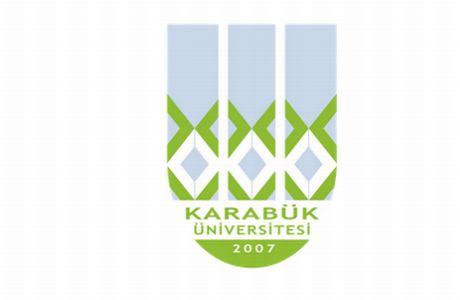 T.C.KARABÜK ÜNİVERSİTESİGÖREV TANIM FORMUBirimSağlık Kültür Spor Daire BaşkanlığıAlt BirimMali İşler Şube MüdürlüğüUnvanMemurGörevin Bağlı Bulunduğu UnvanMali İşler Şube Müdürü- Sağlık Kültür Spor Daire Başkanı - Genel Sekreter Yardımcısı - Genel Sekreter - Rektör Yardımcısı - RektörİsimCeren AĞAOĞLUGörev ve SorumluluklarıPersonel İşlerini yürütmekÖğrencilerin Zorunlu Staj İşlemleri.Kültürel Etkinlikler kapsamında diğer öğrenci topluluklarının düzenledikleri faaliyetlere katılan öğrencilerin ve Üniversitemizde düzenlenen etkinliklere il dışından  katılacak görevli kişilerin konaklama, beslenme, ulaşım ile doğacak zorunlu giderlerin kapsamına ilişkin gerekli iş ve işlemlerin yapılarak hazırlanmasıTürkiye Üniversite Sporları ve diğer Federasyonlarca organize edilen Üniversitelerarası spor müsabakaları veya kültürel etkinlikler kapsamında katılan kafilelerin il dışında konaklama, beslenme, ulaşım ile doğacak zorunlu giderlerin kapsamına ilişkin gerekli iş ve işlemlerin yapılarak hazırlanması. Görev alanı ile ilgili evrakların dosyalama, arşivleme ve raporlama işlerini yapmak.İmzaya sunulan evrakların takibini yapmakGörev alanına giren konularda gerektiğinde karar destek unsuru olarak üst yönetimi bilgilendirme, görüş ve önerilerde bulunmak.İstatistik ve raporlama işlemleri. Üst amirlerin vereceği diğer görevler